Ålands lagtings beslut om antagande avLandskapslag om ändring av landskapslagen om tillämpning i landskapet Åland av lagen om utkomststöd	I enlighet med lagtingets beslut ändras 2 § 1 mom. 10 punkten landskapslagen (1998:66) om tillämpning i landskapet Åland av lagen om utkomststöd, som följer:2 §Avvikelser från tillämpning av bestämmelser i lagen om utkomststöd	I landskapet gäller följande avvikelser från bestämmelserna i lagen om utkomststöd:- - - - - - - - - - - - - - - - - - - - - - - - - - - - - - - - - - - - - - - - - - - - - - - - - - - -	10) Hänvisningar i lagen till bestämmelser i socialvårdslagen (FFS 1301/2014) ska inom landskapet lagstiftningsbehörighet avse motsvarande bestämmelser i landskapslagen (:) om socialvård.- - - - - - - - - - - - - - - - - - - - - - - - - - - - - - - - - - - - - - - - - - - - - - - - - - - -__________________	Denna lag träder i kraft den 1 januari 2021.__________________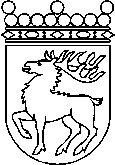 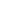 Ålands lagtingBESLUT LTB 63/2019BESLUT LTB 63/2019DatumÄrende2019-09-16LF 21/2018-2019	Mariehamn den 16 september 2019	Mariehamn den 16 september 2019Gun-Mari Lindholm  talmanGun-Mari Lindholm  talmanVeronica Thörnroos  vicetalmanViveka Eriksson  vicetalman